VOTRE NOM : ___________________________________________DATE : __________________Programmation 2023/2024Des programmes réguliers ou ponctuels pour répondre aux besoins fondamentaux des jeunes adultes autistes de haut niveau de fonctionnementVoici les programmes que nous prévoyons offrir en 23/24. Svp nous indiquez les programmes qui vous intéressent. Notez que nous tiendrons compte de vos intérêts, mais que nous ne pouvons garantir votre participation à ces programmes. DISPONIBILITÉJe suis disponible à temps plein, de jour ou de soir :  __________________________________ OU Je suis disponible à temps partiel aux moments suivants : **Transmettre le formulaire complété en format word à : info@autismesanslimites.orgJe confirme que les informations fournies sont véridiques (à signer lors de la première rencontre).Signature : ____________________________________________Date : __________________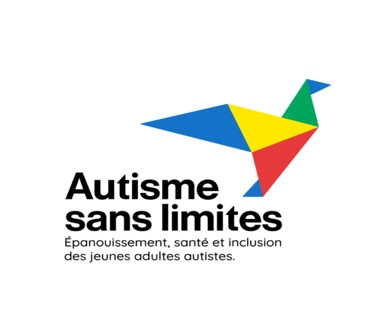 Autisme sans limitesDemande d’admission 2023/2024en tant que bénévoles ou stagiairesLes CLUBS…                                                                                                     pour vivre ses passions et cultiver ses relations 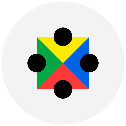 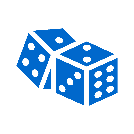 Le Club des soirées d’antan    	Après-midi ou soirées de jeux de société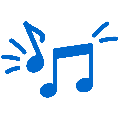 Les soirées du LOFT  Activités variées pour le plaisir!  (Karaoké, soirée dansante ou au coin du feu, 5 à 7 mocktails, partys,...)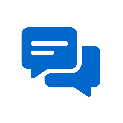  Ici on jase!  De tout et de rien!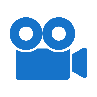 Ciné-Club d’ASL !  Des soirées cinéma en vrai ou... sur zoom!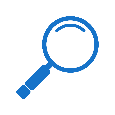 Cherche et trouve !  Chasses aux trésors et rallyes, en ville et ailleurs 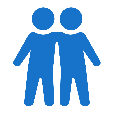  On sort en gang !  En ville, à la campagne, au jardin, au musée, au resto, au théâtre, au festival, etc.. 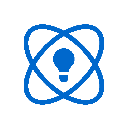 Les Clubs des passionnés  Ateliers variés : humour, écriture, photos, astronomie, échecs, ornithologie, lecture, tricot, etc..FORFAIT RELATIONS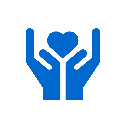   Des relations harmonieuses, ça se pratique!  (PEERS)   Développer, approfondir et entretenir de bons liens avec les autres!   *Peut être exigé comme prérequis pour être admis au Club de rencontres d’ASL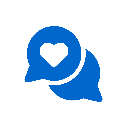    Une vie intime saine et épanouie Précieux conseils pour bien vivre ses relations amoureuses et sexuelles *Peut être exigé comme prérequis pour être admis au Club de rencontres d’ASL  Club de rencontres d’ASL “Speedfriending/Sloooow…dating ! “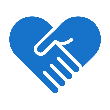  À la recherche de l’amitié, de l’amour ou.... d’un coloc!     **Réservé à une clientèle spécifique, processus d’admission Le BIEN-ÊTRE…  pour prendre soin de sa santé et nourrir son esprit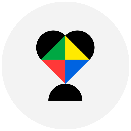 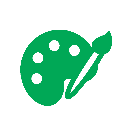 L’Art dans tous ses états Beaux arts et création     Au Musée des Beaux-Arts de Montréal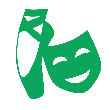  L’Art dans tous ses états Danse et Théâtre  Aux Grands ballets/TNM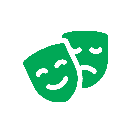 L’Art dans tous ses états Théâtre documentaire Avec la Cie Porte-parole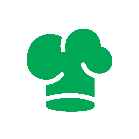 Cuisiner santé, c’est facile et… c’est bon!  Développer son autonomie en cuisine et de saines habitudes alimentaires à l’ITHQ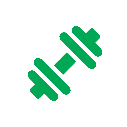 À vos marques… Prêts? BOUGEZ ! On bouge et on s’active via une foule d’activités physiques et de plein air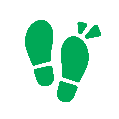 Ça marche!  Club de marche en plein air : On met un pied devant l’autre et on avance !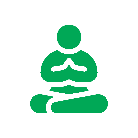  Yoga  Pour le bien du corps et la paix de l’esprit… Randonnée 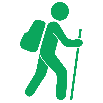 On sort découvrir de nouveaux sentiersLe PROJET DE VIE… pour développer son autonomie et construire sa vie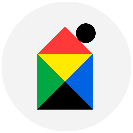    En route vers l’autonomie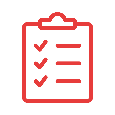 Prise en charge de sa vie et de sa santé physique et mentale; finances et consommation; justice et lois; démocratie et implication citoyenne; déplacements et voyages; autonomie résidentielle; développement de son employabilité et connaissance du marché du travail; etc..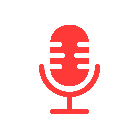 À la rencontre de ma société Conférences, entretiens et visites pour mieux comprendre sa société et en côtoyer ses acteurs-clés 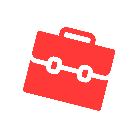 Les Studios d’ASL Exploration de différents milieux de travail et expérimentation de différents métiers  AMPMSOIRLUNDIMARDIMERCREDIJEUDIVENDREDISAMEDIINFORMATIONS GÉNÉRALESDate de naissance (Jour/Mois/Année) :Sexe à la naissance : Sexe auquel je m’identifie : No d’Assurance-maladie + date d’expiration :Adresse et code postal :Numéro de téléphone :Courriel :Langues parlées :SCOLARITÉ/EXPÉRIENCEÉtablissement scolaire, domaine d’études, niveau :   Expérience de bénévolat (endroits, tâches, clientèle) : Compétences ou talents particuliers :MOTIVATIONPourquoi voulez-vous participer à nos activités auprès de nos jeunes adultes autistes ? Avez-vous un lien particulier avec l’autisme ? RÉFÉRENCESAvez-vous une preuve de vaccination contre la covid-19 ?Avez-vous des antécédents judiciaires?RÉFÉRENCES Nom et coordonnées d’un enseignant ou d’un employeur qui vous connaît depuis plus d’un an :